Karta pracy z mapą konturową 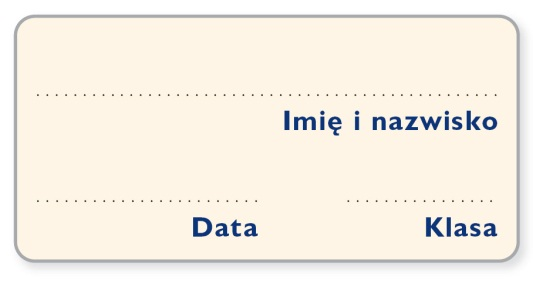 Rozbiory RzeczypospolitejWykonaj ćwiczenia związane z mapą.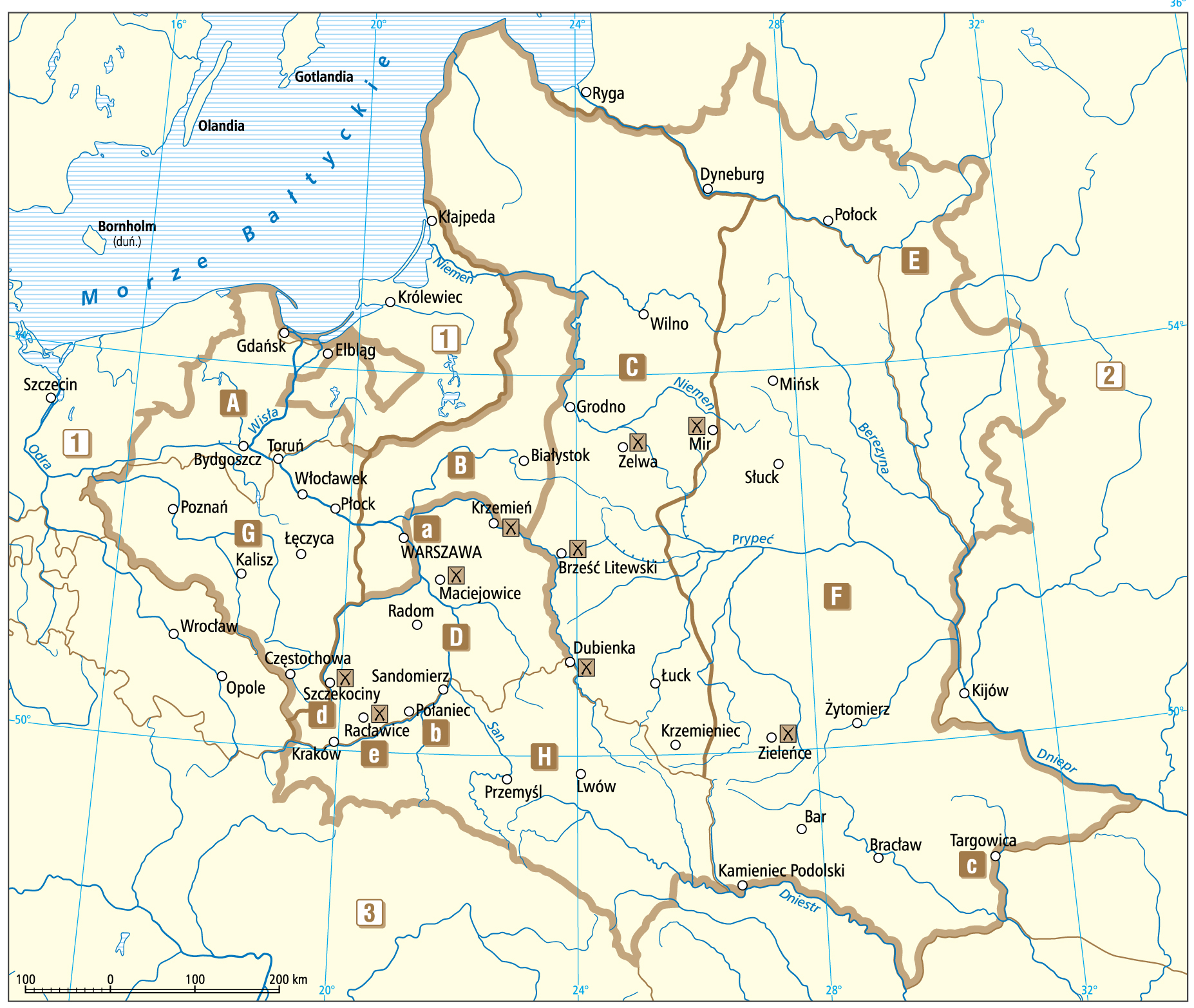 1. Wpisz w tabelę numery z mapy odpowiadające państwom, do których należały w podanych latach wymienione miasta.2. Wypisz z mapy miejsca bitew wygranych przez wojska koronne i litewskie podczas wojny w obronie Konstytucji 3 maja.3. Wstaw do tabeli litery z mapy odpowiadające terenom Rzeczypospolitej zajętym przez zaborców. 4. Zapoznaj się z tekstem źródłowym, następnie podkreśl na mapie nazwę miejscowości, w której rozegrało się opisane wydarzenie.My, Stanisław August, z Bożej łaski Król Polski, Wielki Książę Litewski etc. etc. Nie szukając w ciągu królowania naszego innych korzyści lub zamiarów, jak stać się użytecznym ojczyźnie naszej, byliśmy także tego zdania, iż opuścić należy tron w okolicznościach, w których rozumieliśmy, że oddalenie nasze przyłożyło się do powiększenia szczęścia współziomków naszych, lub też przynajmniej umniejszenia ich nieszczęścia [...].Wiek XVI–XVIII w źródłach, oprac. M. Sobańska-Bondaruk, S.B. Lenard, Warszawa 1999, s. 460–461.…………………………………………………….5. Podkreśl właściwe zakończenia zdań.„Czarna procesja”, na czele której stał Jan Dekert, odbyła się w miejscowości oznaczonej na mapie literą a / b.Uniwersał przyznający chłopom wolność osobistą i gwarantujący nieusuwalność z ziemi wydano w mieście oznaczonym na mapie literą b / c.Bitwa, która mimo niewielkiego znaczenia strategicznego podbudowała morale wojsk polskich, odbyła się w 1794 r. w miejscowości oznaczonej na mapie literą d / e.Akt konfederacji z 1792 r. unieważniający reformy wprowadzone w Rzeczypospolitej ogłoszono w miejscowości oznaczonej na mapie literą c / a.MiastoRokNumerna mapieMiastoRokNumerna mapieGdańsk1794Elbląg1791Kraków1795Lwów1794Bar1793Poznań1793Zagrabiony obszarLiterana mapieZagrabiony obszarLiterana mapieziemie I zaboru pruskiegoziemie III zaboru austriackiegoCGziemie III zaboru pruskiegoziemie II zaboru rosyjskiegoHE